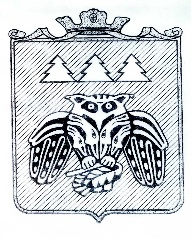 Коми Республикаын «Сыктывдін» муниципальнӧй районса администрациялӧн ШУÖМПОСТАНОВЛЕНИЕадминистрации муниципального района «Сыктывдинский» Республики Комиот 25 марта 2021 года    					                                          № 3/360О введении временного ограничения на движение транспортных средствРуководствуясь пунктом 5 части 1 статьи 15 Федерального закона от 6 октября 2003 года № 131-ФЗ «Об общих принципах организации местного самоуправления в Российской Федерации», статьей 14 Федерального закона от 10 декабря 1995 года № 196-ФЗ «О безопасности дорожного движения», пунктом 12 статьи 13 Федерального  закона от 8 ноября 2007 года № 257-ФЗ «Об автомобильных дорогах и дорожной деятельности в Российской Федерации и о внесении изменений в отдельные законодательные акты Российской Федерации», постановлением Правительства Республики Коми от 10 апреля 2012 года № 134 «Об утверждении порядка осуществления временных ограничения или прекращения движения транспортных средств по автомобильным дорогам регионального или межмуниципального, местного значения», в целях сохранения автомобильных дорог общего пользования местного значения муниципального района и обеспечения безопасности дорожного движения, администрация муниципального района «Сыктывдинский» Республики КомиПОСТАНОВЛЯЕТ:Ввести с 05 апреля  2021 года по 16 мая 2021 года временное ограничения  движения транспортных средств на автомобильных дорогах общего пользования местного значения муниципального района «Сыктывдинский» согласно приложению.Ограничение ввести путем установки временных дорожных знаков 3.11 «Ограничение массы» 8т.».Установить, что временное ограничение движения не распространяется:- на пассажирские перевозки автобусами, в том числе международные; - на перевозки пищевых продуктов, животных, лекарственных препаратов, топлива (бензин, дизельное топливо, судовое топливо, топливо для реактивных двигателей, топочный мазут и нефть для коммунальных котельных, газообразное топливо, топочные брикеты и пеллеты, дрова), семенного фонда, удобрений, почты и почтовых грузов;- на перевозку грузов, необходимых для ликвидации последствий стихийных бедствий или иных чрезвычайных ситуаций;- на перевозку грузов, необходимых для проведения в весенний и осенний периоды работ по капитальному и текущему ремонту объектов жилищно-коммунального хозяйства;- на транспортировку дорожно-строительной и дорожно-эксплуатационной техники и материалов, применяемых при проведении аварийно-восстановительных работ, работ по капитальному ремонту, ремонту и содержанию автомобильных дорог;- на транспортировку твердых бытовых отходов;- на транспортировку тяжеловесной техники, предназначенной для ликвидации лесных пожаров и прокладки минерализованных полос;- на транспортные средства федеральных органов исполнительной власти, в которых федеральным законом предусмотрена военная служба.Положения настоящего пункта распространяются на порожние транспортные средства, следующие под погрузку и после разгрузки груза.Направить данное постановление в администрации сельских поселений муниципального района «Сыктывдинский», ОГИБДД ОМВД России по Сыктывдинскому району, Министерство строительства и жилищно-коммунального хозяйства Республики Коми, разместить на официальном сайте администрации района.Назначить ответственным за контроль по исполнению введения ограничения заведующего сектором по дорожной деятельности  управления жилищно-коммунального хозяйства администрации муниципального района «Сыктывдинский». Контроль за исполнением настоящего постановления оставляю за собой.Настоящее постановление вступает в силу со дня его официального опубликования.Заместитель  руководителя администрации муниципального района «Сыктывдинский»                                                          А.В. КоншинПриложение к постановлению администрации муниципального  района  «Сыктывдинский»                                                                                             от 25 марта 2021 года № 3/360Перечень автомобильных дорог общего пользования местного значения муниципального района «Сыктывдинский», где устанавливается временное ограничение движения транспортных средств.№ п/пИдентификационный номерНаименование автомобильной дорогиПротяженность, кмКатегорияТип покрытия1.87 228 ОП МР 001с. Слудка – д. Ипатово – д. Шыладор, в том числе:20,791.87 228 ОП МР 001с. Слудка – д. Ипатово10,8IVусовершенствованный1.87 228 ОП МР 001По д. Ипатово1,2IVусовершенствованный1.87 228 ОП МР 001д. Ипатово – д. Шыладор, в том числе:8,21.87 228 ОП МР 0017,7IVусовершенствованный1.87 228 ОП МР 0010,5IVпереходный1.87 228 ОП МР 001По д. Шыладор0,59IVусовершенствованный2.87 228 ОП МР 002По д. Прокопьевка0,26IVусовершенствованный3.87 228 ОП МР 003Подъезд к д. Красная, в том числе:11,814043.87 228 ОП МР 003Подъезд к с. Часово1,99733IVусовершенствованный3.87 228 ОП МР 003По с. Часово2,28706IVусовершенствованный3.87 228 ОП МР 003с. Часово – д. Красная6,61115IVусовершенствованный3.87 228 ОП МР 003По д. Красная0,9185IVусовершенствованный4.87 228 ОП МР 004По д. Большая Слуда1,0IVусовершенствованный5.87 228 ОП МР 005Подъезд к д. Парчег,в том числе:8,755.87 228 ОП МР 005Подъезд к с. Зеленец0,05IVусовершенствованный5.87 228 ОП МР 005По с. Зеленец3,1IVусовершенствованный5.87 228 ОП МР 005с. Зеленец – д. Чукачой0,5IVусовершенствованный5.87 228 ОП МР 005с. Зеленец - д. Чукачой0,25IVусовершенствованный5.87 228 ОП МР 005По д. Чукачой0,9IVусовершенствованный5.87 228 ОП МР 005д. Чукачой – м. Вилядь1,7IVусовершенствованный5.87 228 ОП МР 005д. Чукачой – м. Вилядь0,45IVусовершенствованный5.87 228 ОП МР 005По м. Вилядь д. Парчег0,5IVусовершенствованный5.87 228 ОП МР 005м. Вилядь - д. Парчег0,9IVусовершенствованный5.87 228 ОП МР 005По д. Парчег0,4IVусовершенствованный6.87 228 ОП МР 006Подъезд к д. Морово, в том числе:2,06.87 228 ОП МР 006Подъезд к д. Морово1,5IVусовершенствованный6.87 228 ОП МР 006По д. Морово0,5IVусовершенствованный7.87 228 ОП МР 007По с. Лэзым3,162IVусовершенствованный8.87 228 ОП МР 008Подъезд к пст. Верхний Мырты-Ю3,3IVусовершенствованный9.87 228 ОП МР 009Подъезд к д. Гавриловка, в том числе:1,159.87 228 ОП МР 009Подъезд к д. Гавриловка0,65IVпереходный9.87 228 ОП МР 009По д. Гавриловка, в том числе:0,59.87 228 ОП МР 0090,25Vпереходный9.87 228 ОП МР 0090,25IVпереходный10.87 228 ОП МР 010Подъезд к д. Граддор, в том числе:0,7810.87 228 ОП МР 010Подъезд к д. Граддор0,5IVусовершенствованный10.87 228 ОП МР 010По д.Граддор0,28IVусовершенствованный11.87 228 ОП МР 011По с. Шошка, в том числе4,411.87 228 ОП МР 011км 0 + 000 – км 3+ 3703,37IVусовершенствованный11.87 228 ОП МР 011км 3 + 370 – 4 + 4001,03Vгрунтовый12.87 228 ОП МР 012Подъезд к м. Соколовка, в том числе:6,312.87 228 ОП МР 0120,6IVусовершенствованный12.87 228 ОП МР 0125,7IVпереходный13.87 228 ОП МР 013Подъезд к Важъель-Ю0,135IVусовершенствованный14.87 228 ОП МР 014Подъезд к дачному обществу "Тыла-Ю"0,86Vусовершенствованный15.87 228 ОП МР 015д. Савапиян – с. Пажга – д. Жуэд7,7IVусовершенствованный16.87 228 ОП МР 016Подъезд к с. Пажга от автомобильной дороги "Вятка"0,648IVусовершенствованный17.87 228 ОП МР 017По с. Выльгорт3,177IVусовершенствованный18.87 228 ОП МР 018Подъезд к м. Пичипашня1,31IVусовершенствованный19.87 228 ОП МР 019Подъезд к м. Еля-ты2,45Vусовершенствованный20.87 228 ОП МР 020Подъезд к кварталу «13» с. Выльгорт2,13IVусовершенствованный21.87 228 ОП МР 021м. Мыргаиб – с. Ыб – м. Волокул12,0IVусовершенствованный22.87 228 ОП МР 022По с. Ыб1,742IVусовершенствованный23.87 228 ОП МР 023Подъезд к плотине на р. Нювчим2,359IVусовершенствованный24.87 228 ОП МР 024По пст Нювчим0,112IVусовершенствованный25.87 228 ОП МР 025По пст. Яснэг, в том числе:2,525.87 228 ОП МР 025км 0+000 – км 0+5990,599Vгрунтовый25.87 228 ОП МР 025км 0+599 – км 2+5001,901Vгрунтовый26.87 228 ОП МР 026пст. Позялэм – д. Большая Парма0,5Vгрунтовый27.87 228 ОП МР 027Подъезд к пст. Позялэм0,1Vгрунтовый28.87 228 ОП МР 028Подъезд к пст. Усть-Пожег1,2Vпереходный29.87 228 ОП МР 029Подъезд к пст. Пычим4,5IVгрунтовый30.87 228 ОП МР 030Подъезд к д. Тупицыно0,5Vгрунтовый31.87 228 ОП МР 031Подъезд к пст. Язель0,4Vгрунтовый32.87 228 ОП МР 032Подъезд к пст. Яснэг (от а/д м.Мыргаиб – с. Ыб – м. Волокул) (за исключением понтонного моста через переправу р.Сысола), в том числе:4,332.87 228 ОП МР 0321,0IVусовершенствованный32.87 228 ОП МР 0323,3IVпереходный 33.87 228 ОП МР 033пст. Яснэг – пст. Кемьяр (от а/д Краснозатонский – Нювчим – Яснэг)20,0Vгрунтовый34.87 228 ОП МР 034с. Озел - граница Сыктывдинского района5,4Vгрунтовый35.87 228 ОП МР 035с. Озел – д. Сейты7,0Vгрунтовый36.87 228 ОП МР 036пст. Яснэг – пст. Поинга24,0Vгрунтовый37.87 228 ОП МР 037пст. Кемьяр – пст. Мет-Устье4,0Vгрунтовый38.87 228 ОП МР 038м. Койты – п. Мандач25,0Vпереходный39.87 228 ОП МР 039По с. Палевицы2,517IVусовершенствованный40.87 228 ОП МР 040с. Палевицы – д. Сотчемвыв1,085IVусовершенствованный41.87 228 ОП МР 041По д. Сотчемвыв1,616IVусовершенствованный42.87 228 ОП МР 042По с. Шошка0,142IVусовершенствованный4387 228 ОП МР 0431 микрорайон – м.Чибин0,87IVусовершенствованный4487 228 ОП МР 044Подъезд к м. ПМК от автомобильной дороги «Вятка»1,65IVусовершенствованный4587 228 ОП МР 045Подъезд к п. Гарьинский0,79IVусовершенствованный4687 228 ОП МР 046Подъезд к кладбищу д. Савапиян1,15IVусовершенствованный4787 228 ОП МР 047Подъезд к ферме ООО «Пажга»0,45IVусовершенствованный4887 228 ОП МР 048Дорога к огородам0,6Vгрунтовый4987 228 ОП МР 049Дорога к производственной базе0,29Vусовершенствованный5087 228 ОП МР 050Подъезд к сапоговаляльной фабрике1,562Vусовершенствованный5187 228 ОП МР 051По ул. Гагарина1,2Vусовершенствованный